ВСЕУКРАЇНСЬКИЙ БЛАГОДІЙНИЙ ЮНАЦЬКИЙ ТУРНІРУ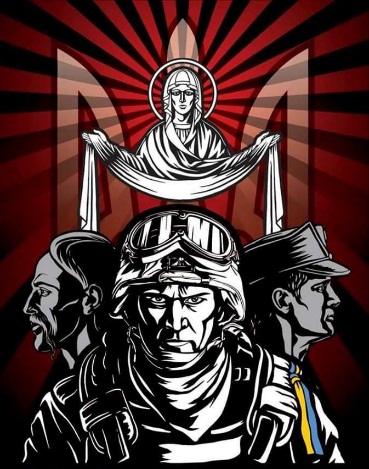 З ВІЛЬНОЇ БОРОТЬБИ«РОКИТНІВСЬКА БИТВА»присвячений захисникам УкраїниПЕРЕМОЖЦІ ТА ПРИЗЕРИВСЕУКРАЇНСЬКОГО БЛАГОДІЙНОГО ТУРНІРУ З ВІЛЬНОЇ БОРОТЬБИ серед юнаків«РОКИТНІВСЬКА БИТВА»,присвяченогозахисникам України23жовтня 2022 року           смт. РокитнеМісцеНазва командиСклад команди1РОКИТНЕ( РІВНЕНГСЬКА ОБЛАСТЬ)20 кг. Пишевський Дмитро23 кг Бондар Сергій26 кг. Попок Кирило29 кг. Лопуга Тихон32 кг. Ковальчук Тимофій35 кг. Лящук Євген38 кг. Лящук Артем42 кг. Свиридович Тимур47 кг. Кузьмич Віталій53 кг. ________________2ОЛЕВСЬК( ЖИТОМИРСЬКА ОБЛАСТЬ)20 кг. ________________23 кг Лозко Тимур26 кг. Андрієнко Роман29 кг. Осипчук Іван32 кг. Конта Арсеній35 кг. Моручков Назар38 кг. Плотнік Ярослав42 кг. Осипчук Гліб47 кг. Перев’язко Андрій53 кг. Гарбар Іван3ВОЛИНЬСЬКА ОБЛАСТЬ (ВОЛОДИМИР, ЛЮБАШІВ)20 кг. Хомич Назар23 кг Крачук Дмитро26 кг. Оласюк Назар29 кг. Хомич Тимофій32 кг. Клямар Тимофій35 кг. Видерко Михайло38 кг. Бубало Богдан42 кг. Симчук Данило47 кг. Борейко Володимир53 кг. Дудка Данило